MSDE, DEI/SES CCEIS Plan Progress ReportThe MSDE, DEI/SES CCEIS Plan Progress Report is structured to meet federal reporting requirements and State expectations for the implementation of policies, procedures, and practices that effectively address factors contributing to significant disproportionality in the identification, placement, and/or discipline of students with disabilities within the local system. In addition to the tracking of school-level, provider-level, and student-level CCEIS data including expenditures, the MSDE, DEI/SES CCEIS Plan Progress Report examines the local system’s planned response actions directed at changing outcomes related to significant disproportionality. This process is grounded in a thoughtful assessment of strategic improvement actions, data – driven decision making, and the system’s efforts to build local capacity.InstructionsComplete all requests for data.Provide fiscal and programmatic data specific to the reporting period. Utilize the available drop-down menus for the completion of information in the local system’s CCEIS Plan Progress Report.Reference data that is reflective of the targeted schools and populations identified in the SFY 2020 CCEIS Plan. Add additional cells, as needed, using a copy and paste process for reporting data. Summarize progress and related expenditures for each Planned Response Action(PRA) from Table 5 of the local system’s CCEIS Plan. Number each PRA.Obtain local endorsements for the submission of the CCEIS Plan Progress Report.Do not modify or change the report format. CEIS Fiscal and Student Data TrackerThe IDEA Data Center (IDC) and Center for IDEA Fiscal Reporting (CIFR) have published a revised Coordinated Early Intervening Services (CEIS) Fiscal and Student Data Tracker which may be helpful to local systems for the tracking of expenditures, professional development, services, and student data associated with CCEIS.  MSDE, DEI/SES is providing a link and citation for this tool. CEIS Fiscal and Student Data Tracker. Use of this resource is optional. CCEIS Plan Progress ReportState Fiscal Year Local System: Date Submitted: Contact Information for Person Submitting Form 	Name/ Position Title: 	Email: 	Telephone: Local System TeamIdentify the members of the local-system team responsible for the co-development, data input/root cause analysis, co- implementation, and co-evaluation of the local system CCEIS Plan. * Required members of the local system team. Reporting PeriodIndicate the reporting period for this submission. All data referenced reflects the identified reporting period. Per the NOGA.	Interim Report 1: July 1, 20-- to December 31, 20--	Due: March 31, 20—	Interim Report 2: January 1, 20-- to December 31, 20--	Due: January 31, 20—	FINAL Report: July 1, 20-- to December 31, 20--	Due: November 30, 20—Reserved FundIndicate the funds as represented on the approved local CCEIS Plan, C-1-25 and Budget Detail. Table 1* Must equal the State Calculated Total on the Allocation Sheet. Cumulative Variance ReportingComplete the Cumulative Variance Report for the total of each approved Part B budget by applicable fund source. Double click to enter data. Click outside of the spreadsheet to return to Word controls.Cumulative Variance for Part B 611 CUMULATIVE VARIANCE FOR PART B 619 Categories of Analysis / Significant DisproportionalityEnter the area(s) of need and data referenced in the Letter of Significant Disproportionality aligned with the SFY of reporting. Table 2Intervening SupportsFor each targeted school, enter the number of students receiving CCEIS supports by focus area for the current reporting period. Add additional cells, as needed. Current Reporting Period: Table 3aTable 3a continuedDisability DeterminationFor each targeted school, enter the number of students receiving CCEIS intervening supports at any time during the reference school year and the two preceding school years identified as students with a disability in need of special education and/or related services during the current reporting period. Add additional cells, as needed.Current Reporting Period: Table 3bProfessional Development Enter the number of CCEIS providers and school personnel participating in professional development activities aligned with factors contributing to the significant disproportionality during the current reporting period. Add additional cells, as needed. Current Reporting Period: Table 4Planned Response Actions (PRA)In the Activity Description box, copy and paste each PRA from Table 5 of the local system’s plan addressed during the current reporting period. Add additional, PRA Activity Description with Budget boxes, as needed.Current Reporting Period:  A separate Table 5 must be completed for each PRA aligned to each area of significant disproportionality. Table 5 PRA Plan # 	Are activities and related outcomes progressing as planned?	  Yes	  No Will this PRA need to be revised, updated, or amended?   Yes	  NoDouble click to enter data. Click outside of the spreadsheet to return to Word controls.PRA Budget Variance for Part B 611 Is spending consistent with projected 611 budget? If not, why? PRA Budget VARIANCE FOR PART B 619 Is spending consistent with projected 619 budget? If not, why? Add additional, PRA Activity Description with Budget boxes, as needed.LSS/PA SIGNATURES REQUIRED FOR SUBMISSIONLocal Director of Special Education (Print and Sign)	DateLocal Chief Academic Officer (or Assistant Superintendent of Curriculum) (Print and Sign)		DateLocal Finance Officer (Print and Sign)	DateLocal Superintendent (or Deputy Superintendent) (Print and Sign)	DateMSDE Signature(s)MSDE, DEI/SES Equity Specialist (Print and Sign)	DateMSDE, DEI/SES Fiscal Liaison (Print and Sign)	DateMSDE, DEI/SES Resource Management and Monitoring Branch Chief (Print and Sign)	DateMSDE, DEI/SES Assistant State Superintendent (Print and Sign)	DateThis page is intentionally blank.This page is intentionally blank.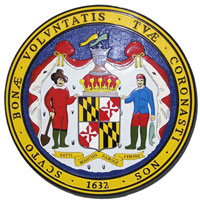 NamePosition Title/Agency* Director of Special Education* Local Chief Academic Officer (Assistant Superintendent of Instruction)* Local Finance Officer/Representative* Data Manager  Other (Equity Officer/Representative):   Other:  Other:Local System 611 CCEIS Plan FundsLocal System 619 CCEIS Plan Funds*Local CCEIS Plan Total 611 + 619 Funds*and/or=Category of Analysis / Significant DisproportionalityRisk Ratio: 17-18Risk Ratio: 18-19ProgressRisk Ratio Needed to Achieve Reasonable Progress for 2019-2020Targeted Schools/Region School Name: ReadingMathBehaviorOtherGeneral Education Students served during this reporting periodSpecial Education Students served during this reporting period - non-IEP servicesGeneral Education Students served Year to Date (YTD)Special Education Students served Year to Date (YTD) - non-IEP servicesTargeted Schools/Region School Name: ReadingMathBehaviorOtherGeneral Education Students served during this reporting periodSpecial Education Students served during this reporting period - non-IEP servicesGeneral Education Students served Year to Date (YTD)Special Education Students served Year to Date (YTD) - non-IEP servicesTargeted Schools/RegionNumber of CCEIS students identified as having a disabilitySchool Name: School Name: School Name: School Name: School Name: School Name: Category of Analysis/Significant DisproportionalityNumber of ParticipantsWas the training mandatory?  Yes     No  Yes     No  Yes     No Category of Analysis / Significant DisproportionalityPlanned Response Action Plan # Root Cause Activity DescriptionCopy and paste content from each PRA in Table 5 of CCEIS Plan.Target Population/Audience (For this activity)Measurable Outcomes for the Current Reporting PeriodSummarize/Describe how the PRA addresses the root cause the needs of the target population, and evidence of change for this reporting period.Measurable Outcomes for the Current Reporting PeriodSummarize/Describe how the PRA addresses the root cause the needs of the target population, and evidence of change for this reporting period.Mid –Year Data Identify the source(s) and data used to demonstrate progress. Interim Report 1: July 1, 20-- to December 31, 20-- Interim Report 2: January 1, 20-- to December 31, 20--End of Year Data FINAL Report: January 1, 20-- to September 30, 20--Category of Analysis / Significant DisproportionalityRisk Ratio: 17- 18Risk Ratio: 18 - 19Risk Ratio Needed to Achieve Reasonable ProgressTarget Met/Not Met